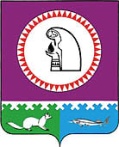 Об утверждении реестра наиболеекоррупциогенных должностей
Контрольно-счетной палаты Октябрьского районаНа основании Указа Президента Российской Федерации от 18.05.2009 № 557                          «Об утверждении перечня должностей федеральной государственной службы, при замещении которых федеральные государственные служащие обязаны представлять сведения о своих доходах, об имуществе и обязательствах имущественного характера,                     а также сведения о доходах, об имуществе и обязательствах имущественного характера своих супруги (супруга) и несовершеннолетних детей», Федерального закона от 25.12.2008 № 273-ФЗ «О противодействии коррупции», постановления Губернатора                                   Ханты-Мансийского автономного округа - Югры от 14.08.2009 № 130 «О перечне должностей государственной гражданской службы Ханты-Мансийского автономного округа - Югры, при замещении которых государственные гражданские служащие обязаны представлять сведения о своих доходах, об имуществе и обязательствах имущественного характера, а также сведения о доходах, об имуществе и обязательствах имущественного характера своих супруги (супруга) и несовершеннолетних детей»: 1. Утвердить реестр наиболее коррупциогенных должностей Контрольно-счетной палаты Октябрьского района согласно приложению.2. Признать утратившим силу распоряжение Контрольно-счетной палаты Октябрьского района от 13.02.2012 № 7 «Об утверждении реестров наиболее коррупционно опасных сфер деятельности и наиболее коррупциогенных должностей Контрольно-счетной палаты Октябрьского района».3. Контроль за выполнением распоряжения оставляю за собой.Председатель Контрольно-счетной палаты Октябрьского района                                                                                О.М. Бачурина             Приложение к распоряжению Контрольно-счетной палаты Октябрьского района от «04» августа 2022 г.  № 28-рРЕЕСТР наиболее коррупциогенных должностей Контрольно-счетной палаты Октябрьского районаМуниципальное образование Октябрьский районКОНТРОЛЬНО-СЧЕТНАЯ ПАЛАТАРАСПОРЯЖЕНИЕМуниципальное образование Октябрьский районКОНТРОЛЬНО-СЧЕТНАЯ ПАЛАТАРАСПОРЯЖЕНИЕМуниципальное образование Октябрьский районКОНТРОЛЬНО-СЧЕТНАЯ ПАЛАТАРАСПОРЯЖЕНИЕМуниципальное образование Октябрьский районКОНТРОЛЬНО-СЧЕТНАЯ ПАЛАТАРАСПОРЯЖЕНИЕМуниципальное образование Октябрьский районКОНТРОЛЬНО-СЧЕТНАЯ ПАЛАТАРАСПОРЯЖЕНИЕМуниципальное образование Октябрьский районКОНТРОЛЬНО-СЧЕТНАЯ ПАЛАТАРАСПОРЯЖЕНИЕМуниципальное образование Октябрьский районКОНТРОЛЬНО-СЧЕТНАЯ ПАЛАТАРАСПОРЯЖЕНИЕМуниципальное образование Октябрьский районКОНТРОЛЬНО-СЧЕТНАЯ ПАЛАТАРАСПОРЯЖЕНИЕМуниципальное образование Октябрьский районКОНТРОЛЬНО-СЧЕТНАЯ ПАЛАТАРАСПОРЯЖЕНИЕМуниципальное образование Октябрьский районКОНТРОЛЬНО-СЧЕТНАЯ ПАЛАТАРАСПОРЯЖЕНИЕ«04»августа2022 г.№28-рпгт. Октябрьскоепгт. Октябрьскоепгт. Октябрьскоепгт. Октябрьскоепгт. Октябрьскоепгт. Октябрьскоепгт. Октябрьскоепгт. Октябрьскоепгт. Октябрьскоепгт. Октябрьское№ п\пНаиболее коррупциогенные должности 1.Председатель Контрольно-счетной палаты Октябрьского района2.Инспектор Контрольно-счетной палаты Октябрьского района